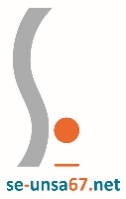 NOM :	Prénom :	Nom de naissance : 	Né(e) le	Adresse : 	Code postal :  	Commune :	Tél : _________________	Portable : ___________________ 	Mail : _______________________________________J’accepte de recevoir par mail les infos du SE-Unsa 	 oui   non (Les informations recueillies ne sont destinées qu’au fichier syndical et peuvent donner lieu à l’exercice du droit d’accès, loi 78-17 du 6/1/78)Ecole/établissement 2021-2022 : 	Corps : ……………………………………………        Temps complet     Temps partiel : ..............%    cotisation couple **Situation :     Titulaire    Stagiaire     Etudiant    Autre (Disponibilité, congé) : …………………      Retraité(e)Échelon :   .......     Classe normale    Hors-classe      Classe exceptionnelleMontant de la cotisation : ................. €Mode de paiement :   Prélèvement automatique en 5 fois, tous les 2 mois (1ère demande). Compléter le mandat SEPA et joindre un RIB  Paiement par chèque (encaissé en septembre ou après si vous le voulez) à l’ordre de SE-Unsa 67  Adhésion en ligne sur http://www.se-unsa.org/adh avec paiement sécurisé par CBJ’adhère au SE-Unsa.   Date et signature : ……………………………………………Cotisations syndicales : vous bénéficiez d’un crédit d’impôt de 66 % du montant versé !Joindre un RIB si paiement par prélèvement automatiqueComment bénéficier du crédit d’impôt ? Rien de plus simple !Inscrivez case 7AC, 7AE ou 7AG de la déclaration 2042 RICI le total des cotisations versées dans l'année.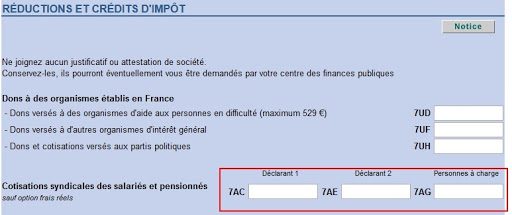 Le crédit d’impôt est égal à 66% du total des cotisations versées. Même si vous êtes non imposable, vous bénéficierez de ce dispositif !A Noter : Si vous avez opté pour la déduction des frais réels au titre de vos traitements et salaires, vous devez inclure les cotisations syndicales dans les frais réels et par conséquent, vous ne pouvez pas bénéficier du crédit d’impôt.Et pour nos adhérents…2 comités d’entreprise pour le prix d’un !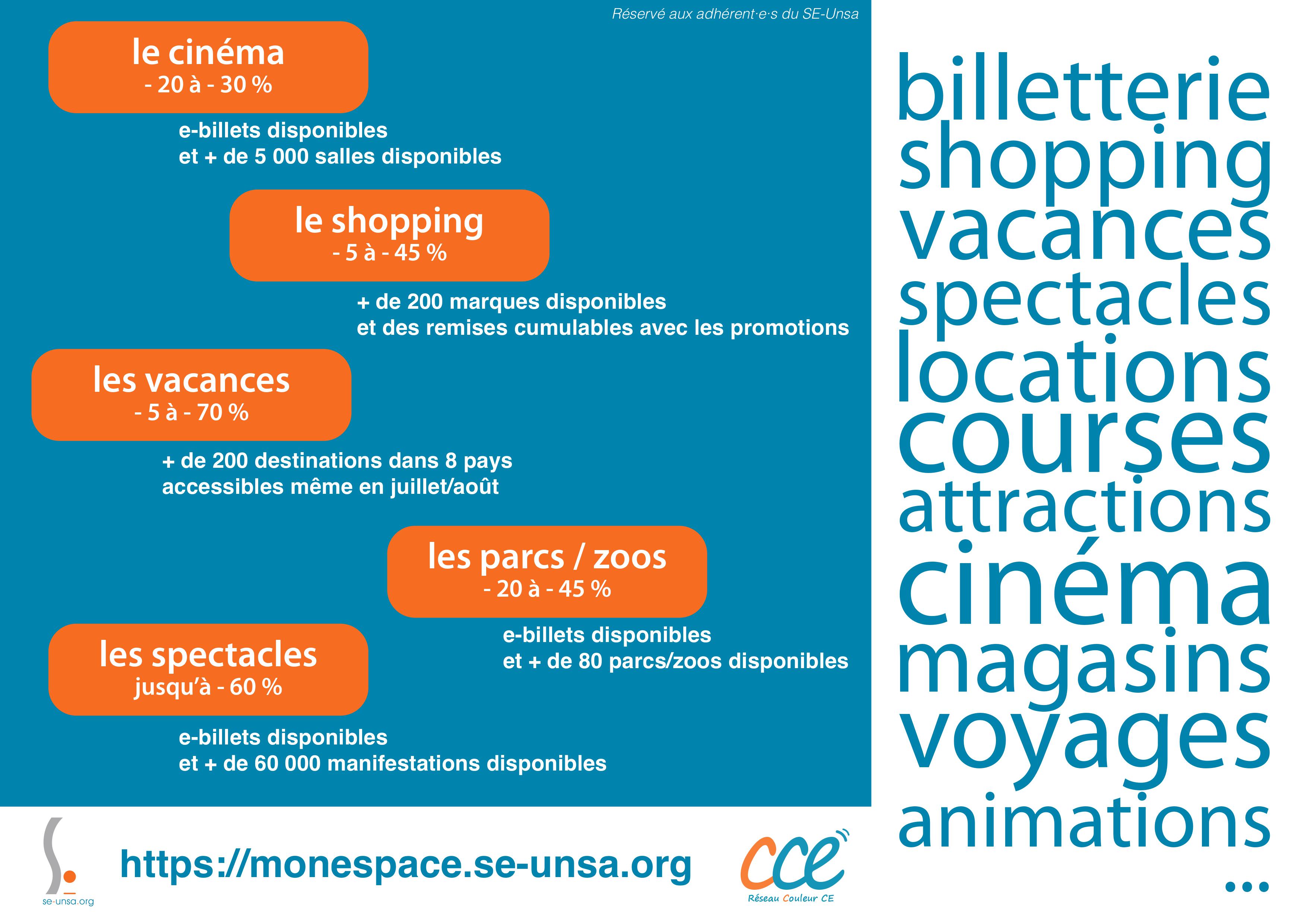 COULEUR CE est inclus dans votre cotisation. Accès via notre espace national réservé.ALSACE-CE est au tarif de 10€ par année civile pour toutes les offreslocales de notre région, et des régions voisines. Billetterie, bonsd’achat, réductions, séjours, ciné, parcs…à découvrir sur leur sitehttps://www.acces-culture.fr/Echelons Classe normale234567891011Montant (€)165168173179185195209221236252Coût réel après crédit d’impôt (€)56.157,158,860,862,966,37175,180,285,6Echelons Hors classe1234567Montant (€)221234251268286302308Coût réel après crédit d’impôt (€)75,179,585,391,197,2102,7104,7Echelons Classe exceptionnelle1234HE1HE2HE3Montant (€)261276291311334347365Coût réel après crédit d’impôt (€)88,793,898,9105,7113.5118124,1Autres situationsStagiaire : 89 €T1 : 120 €              T1 adhérent PES : 100 €AESH, CUI : 25 €Dispo, congé parental, étudiant, AED : 41 €Coût réel après crédit d’impôt (€)30,2640,80 ou 348,513,94Retraités (montant de la pension)<1400 €Entre 1400€ et 1850€>1850 €Montant (€)105130140Coût réel après crédit d’impôt (€)35,744,247,6Echelons Instituteurs567891011Montant (€)148153156164172185200Echelons CONTRACTUELS CDDCDI-1CDI-2CDI-3Montant (€)50100125160Coût réel après crédit d’impôt (€)173442,554,4                                                             Mandat de prélèvement SEPA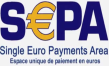                                                              Mandat de prélèvement SEPA                                                             Mandat de prélèvement SEPA                                                             Mandat de prélèvement SEPA                                                             Mandat de prélèvement SEPA                                                             Mandat de prélèvement SEPA                                                             Mandat de prélèvement SEPAEn signant ce formulaire de mandat, vous autorisez (A) En signant ce formulaire de mandat, vous autorisez (A) En signant ce formulaire de mandat, vous autorisez (A) En signant ce formulaire de mandat, vous autorisez (A) En signant ce formulaire de mandat, vous autorisez (A) En signant ce formulaire de mandat, vous autorisez (A) En signant ce formulaire de mandat, vous autorisez (A) En signant ce formulaire de mandat, vous autorisez (A) En signant ce formulaire de mandat, vous autorisez (A) En signant ce formulaire de mandat, vous autorisez (A) En signant ce formulaire de mandat, vous autorisez (A) En signant ce formulaire de mandat, vous autorisez (A) En signant ce formulaire de mandat, vous autorisez (A) En signant ce formulaire de mandat, vous autorisez (A) En signant ce formulaire de mandat, vous autorisez (A) En signant ce formulaire de mandat, vous autorisez (A) En signant ce formulaire de mandat, vous autorisez (A) En signant ce formulaire de mandat, vous autorisez (A) En signant ce formulaire de mandat, vous autorisez (A) En signant ce formulaire de mandat, vous autorisez (A) En signant ce formulaire de mandat, vous autorisez (A) En signant ce formulaire de mandat, vous autorisez (A) En signant ce formulaire de mandat, vous autorisez (A) En signant ce formulaire de mandat, vous autorisez (A) En signant ce formulaire de mandat, vous autorisez (A) En signant ce formulaire de mandat, vous autorisez (A) En signant ce formulaire de mandat, vous autorisez (A) En signant ce formulaire de mandat, vous autorisez (A) En signant ce formulaire de mandat, vous autorisez (A) En signant ce formulaire de mandat, vous autorisez (A) SE-UNSA 67SE-UNSA 67SE-UNSA 67SE-UNSA 67SE-UNSA 67SE-UNSA 67SE-UNSA 67SE-UNSA 67SE-UNSA 67SE-UNSA 67SE-UNSA 67SE-UNSA 67SE-UNSA 67SE-UNSA 67SE-UNSA 67SE-UNSA 67SE-UNSA 67SE-UNSA 67SE-UNSA 67SE-UNSA 67SE-UNSA 67SE-UNSA 67SE-UNSA 67SE-UNSA 67SE-UNSA 67SE-UNSA 67SE-UNSA 67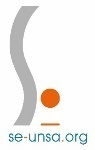                                                              Mandat de prélèvement SEPA                                                             Mandat de prélèvement SEPA                                                             Mandat de prélèvement SEPA                                                             Mandat de prélèvement SEPA                                                             Mandat de prélèvement SEPA                                                             Mandat de prélèvement SEPA                                                             Mandat de prélèvement SEPAà envoyer des instructions à votre banque pour débiter votre compte, et (B) votre banque à débiter votre compteà envoyer des instructions à votre banque pour débiter votre compte, et (B) votre banque à débiter votre compteà envoyer des instructions à votre banque pour débiter votre compte, et (B) votre banque à débiter votre compteà envoyer des instructions à votre banque pour débiter votre compte, et (B) votre banque à débiter votre compteà envoyer des instructions à votre banque pour débiter votre compte, et (B) votre banque à débiter votre compteà envoyer des instructions à votre banque pour débiter votre compte, et (B) votre banque à débiter votre compteà envoyer des instructions à votre banque pour débiter votre compte, et (B) votre banque à débiter votre compteà envoyer des instructions à votre banque pour débiter votre compte, et (B) votre banque à débiter votre compteà envoyer des instructions à votre banque pour débiter votre compte, et (B) votre banque à débiter votre compteà envoyer des instructions à votre banque pour débiter votre compte, et (B) votre banque à débiter votre compteà envoyer des instructions à votre banque pour débiter votre compte, et (B) votre banque à débiter votre compteà envoyer des instructions à votre banque pour débiter votre compte, et (B) votre banque à débiter votre compteà envoyer des instructions à votre banque pour débiter votre compte, et (B) votre banque à débiter votre compteà envoyer des instructions à votre banque pour débiter votre compte, et (B) votre banque à débiter votre compteà envoyer des instructions à votre banque pour débiter votre compte, et (B) votre banque à débiter votre compteà envoyer des instructions à votre banque pour débiter votre compte, et (B) votre banque à débiter votre compteà envoyer des instructions à votre banque pour débiter votre compte, et (B) votre banque à débiter votre compteà envoyer des instructions à votre banque pour débiter votre compte, et (B) votre banque à débiter votre compteà envoyer des instructions à votre banque pour débiter votre compte, et (B) votre banque à débiter votre compteà envoyer des instructions à votre banque pour débiter votre compte, et (B) votre banque à débiter votre compteà envoyer des instructions à votre banque pour débiter votre compte, et (B) votre banque à débiter votre compteà envoyer des instructions à votre banque pour débiter votre compte, et (B) votre banque à débiter votre compteà envoyer des instructions à votre banque pour débiter votre compte, et (B) votre banque à débiter votre compteà envoyer des instructions à votre banque pour débiter votre compte, et (B) votre banque à débiter votre compteà envoyer des instructions à votre banque pour débiter votre compte, et (B) votre banque à débiter votre compteà envoyer des instructions à votre banque pour débiter votre compte, et (B) votre banque à débiter votre compteà envoyer des instructions à votre banque pour débiter votre compte, et (B) votre banque à débiter votre compteà envoyer des instructions à votre banque pour débiter votre compte, et (B) votre banque à débiter votre compteà envoyer des instructions à votre banque pour débiter votre compte, et (B) votre banque à débiter votre compteà envoyer des instructions à votre banque pour débiter votre compte, et (B) votre banque à débiter votre compteà envoyer des instructions à votre banque pour débiter votre compte, et (B) votre banque à débiter votre compteà envoyer des instructions à votre banque pour débiter votre compte, et (B) votre banque à débiter votre compteà envoyer des instructions à votre banque pour débiter votre compte, et (B) votre banque à débiter votre compteà envoyer des instructions à votre banque pour débiter votre compte, et (B) votre banque à débiter votre compteà envoyer des instructions à votre banque pour débiter votre compte, et (B) votre banque à débiter votre compteà envoyer des instructions à votre banque pour débiter votre compte, et (B) votre banque à débiter votre compteà envoyer des instructions à votre banque pour débiter votre compte, et (B) votre banque à débiter votre compteà envoyer des instructions à votre banque pour débiter votre compte, et (B) votre banque à débiter votre compteà envoyer des instructions à votre banque pour débiter votre compte, et (B) votre banque à débiter votre compteà envoyer des instructions à votre banque pour débiter votre compte, et (B) votre banque à débiter votre compteà envoyer des instructions à votre banque pour débiter votre compte, et (B) votre banque à débiter votre compteà envoyer des instructions à votre banque pour débiter votre compte, et (B) votre banque à débiter votre compteà envoyer des instructions à votre banque pour débiter votre compte, et (B) votre banque à débiter votre compteà envoyer des instructions à votre banque pour débiter votre compte, et (B) votre banque à débiter votre compteà envoyer des instructions à votre banque pour débiter votre compte, et (B) votre banque à débiter votre compteà envoyer des instructions à votre banque pour débiter votre compte, et (B) votre banque à débiter votre compteà envoyer des instructions à votre banque pour débiter votre compte, et (B) votre banque à débiter votre compteà envoyer des instructions à votre banque pour débiter votre compte, et (B) votre banque à débiter votre compteà envoyer des instructions à votre banque pour débiter votre compte, et (B) votre banque à débiter votre compteà envoyer des instructions à votre banque pour débiter votre compte, et (B) votre banque à débiter votre compteà envoyer des instructions à votre banque pour débiter votre compte, et (B) votre banque à débiter votre compteà envoyer des instructions à votre banque pour débiter votre compte, et (B) votre banque à débiter votre compteà envoyer des instructions à votre banque pour débiter votre compte, et (B) votre banque à débiter votre compteà envoyer des instructions à votre banque pour débiter votre compte, et (B) votre banque à débiter votre compteà envoyer des instructions à votre banque pour débiter votre compte, et (B) votre banque à débiter votre compteà envoyer des instructions à votre banque pour débiter votre compte, et (B) votre banque à débiter votre compteà envoyer des instructions à votre banque pour débiter votre compte, et (B) votre banque à débiter votre compte                                                             Mandat de prélèvement SEPA                                                             Mandat de prélèvement SEPA                                                             Mandat de prélèvement SEPA                                                             Mandat de prélèvement SEPA                                                             Mandat de prélèvement SEPA                                                             Mandat de prélèvement SEPA                                                             Mandat de prélèvement SEPAconformément aux instructions deconformément aux instructions deconformément aux instructions deconformément aux instructions deconformément aux instructions deconformément aux instructions deconformément aux instructions deconformément aux instructions deconformément aux instructions deconformément aux instructions deconformément aux instructions deconformément aux instructions deconformément aux instructions deconformément aux instructions deconformément aux instructions deconformément aux instructions deconformément aux instructions deconformément aux instructions deconformément aux instructions deconformément aux instructions deconformément aux instructions deSE-UNSA 67SE-UNSA 67SE-UNSA 67SE-UNSA 67SE-UNSA 67SE-UNSA 67SE-UNSA 67SE-UNSA 67SE-UNSA 67SE-UNSA 67SE-UNSA 67SE-UNSA 67SE-UNSA 67SE-UNSA 67SE-UNSA 67SE-UNSA 67SE-UNSA 67SE-UNSA 67SE-UNSA 67SE-UNSA 67SE-UNSA 67SE-UNSA 67SE-UNSA 67SE-UNSA 67SE-UNSA 67SE-UNSA 67SE-UNSA 67SE-UNSA 67SE-UNSA 67SE-UNSA 67SE-UNSA 67SE-UNSA 67SE-UNSA 67SE-UNSA 67SE-UNSA 67SE-UNSA 67                                                             Mandat de prélèvement SEPA                                                             Mandat de prélèvement SEPA                                                             Mandat de prélèvement SEPA                                                             Mandat de prélèvement SEPA                                                             Mandat de prélèvement SEPA                                                             Mandat de prélèvement SEPA                                                             Mandat de prélèvement SEPAVous bénéficiez du droit d'être remboursé par votre banque suivant les conditions décrites dans la convention que vous avez passée avec elle. Une demande de  remboursement doit être présentée dans les 8 semaines suivant la date de débit de votre compte pour un prélèvement autorisé. Vous bénéficiez du droit d'être remboursé par votre banque suivant les conditions décrites dans la convention que vous avez passée avec elle. Une demande de  remboursement doit être présentée dans les 8 semaines suivant la date de débit de votre compte pour un prélèvement autorisé. Vous bénéficiez du droit d'être remboursé par votre banque suivant les conditions décrites dans la convention que vous avez passée avec elle. Une demande de  remboursement doit être présentée dans les 8 semaines suivant la date de débit de votre compte pour un prélèvement autorisé. Vous bénéficiez du droit d'être remboursé par votre banque suivant les conditions décrites dans la convention que vous avez passée avec elle. Une demande de  remboursement doit être présentée dans les 8 semaines suivant la date de débit de votre compte pour un prélèvement autorisé. Vous bénéficiez du droit d'être remboursé par votre banque suivant les conditions décrites dans la convention que vous avez passée avec elle. Une demande de  remboursement doit être présentée dans les 8 semaines suivant la date de débit de votre compte pour un prélèvement autorisé. Vous bénéficiez du droit d'être remboursé par votre banque suivant les conditions décrites dans la convention que vous avez passée avec elle. Une demande de  remboursement doit être présentée dans les 8 semaines suivant la date de débit de votre compte pour un prélèvement autorisé. Vous bénéficiez du droit d'être remboursé par votre banque suivant les conditions décrites dans la convention que vous avez passée avec elle. Une demande de  remboursement doit être présentée dans les 8 semaines suivant la date de débit de votre compte pour un prélèvement autorisé. Vous bénéficiez du droit d'être remboursé par votre banque suivant les conditions décrites dans la convention que vous avez passée avec elle. Une demande de  remboursement doit être présentée dans les 8 semaines suivant la date de débit de votre compte pour un prélèvement autorisé. Vous bénéficiez du droit d'être remboursé par votre banque suivant les conditions décrites dans la convention que vous avez passée avec elle. Une demande de  remboursement doit être présentée dans les 8 semaines suivant la date de débit de votre compte pour un prélèvement autorisé. Vous bénéficiez du droit d'être remboursé par votre banque suivant les conditions décrites dans la convention que vous avez passée avec elle. Une demande de  remboursement doit être présentée dans les 8 semaines suivant la date de débit de votre compte pour un prélèvement autorisé. Vous bénéficiez du droit d'être remboursé par votre banque suivant les conditions décrites dans la convention que vous avez passée avec elle. Une demande de  remboursement doit être présentée dans les 8 semaines suivant la date de débit de votre compte pour un prélèvement autorisé. Vous bénéficiez du droit d'être remboursé par votre banque suivant les conditions décrites dans la convention que vous avez passée avec elle. Une demande de  remboursement doit être présentée dans les 8 semaines suivant la date de débit de votre compte pour un prélèvement autorisé. Vous bénéficiez du droit d'être remboursé par votre banque suivant les conditions décrites dans la convention que vous avez passée avec elle. Une demande de  remboursement doit être présentée dans les 8 semaines suivant la date de débit de votre compte pour un prélèvement autorisé. Vous bénéficiez du droit d'être remboursé par votre banque suivant les conditions décrites dans la convention que vous avez passée avec elle. Une demande de  remboursement doit être présentée dans les 8 semaines suivant la date de débit de votre compte pour un prélèvement autorisé. Vous bénéficiez du droit d'être remboursé par votre banque suivant les conditions décrites dans la convention que vous avez passée avec elle. Une demande de  remboursement doit être présentée dans les 8 semaines suivant la date de débit de votre compte pour un prélèvement autorisé. Vous bénéficiez du droit d'être remboursé par votre banque suivant les conditions décrites dans la convention que vous avez passée avec elle. Une demande de  remboursement doit être présentée dans les 8 semaines suivant la date de débit de votre compte pour un prélèvement autorisé. Vous bénéficiez du droit d'être remboursé par votre banque suivant les conditions décrites dans la convention que vous avez passée avec elle. Une demande de  remboursement doit être présentée dans les 8 semaines suivant la date de débit de votre compte pour un prélèvement autorisé. Vous bénéficiez du droit d'être remboursé par votre banque suivant les conditions décrites dans la convention que vous avez passée avec elle. Une demande de  remboursement doit être présentée dans les 8 semaines suivant la date de débit de votre compte pour un prélèvement autorisé. Vous bénéficiez du droit d'être remboursé par votre banque suivant les conditions décrites dans la convention que vous avez passée avec elle. Une demande de  remboursement doit être présentée dans les 8 semaines suivant la date de débit de votre compte pour un prélèvement autorisé. Vous bénéficiez du droit d'être remboursé par votre banque suivant les conditions décrites dans la convention que vous avez passée avec elle. Une demande de  remboursement doit être présentée dans les 8 semaines suivant la date de débit de votre compte pour un prélèvement autorisé. Vous bénéficiez du droit d'être remboursé par votre banque suivant les conditions décrites dans la convention que vous avez passée avec elle. Une demande de  remboursement doit être présentée dans les 8 semaines suivant la date de débit de votre compte pour un prélèvement autorisé. Vous bénéficiez du droit d'être remboursé par votre banque suivant les conditions décrites dans la convention que vous avez passée avec elle. Une demande de  remboursement doit être présentée dans les 8 semaines suivant la date de débit de votre compte pour un prélèvement autorisé. Vous bénéficiez du droit d'être remboursé par votre banque suivant les conditions décrites dans la convention que vous avez passée avec elle. Une demande de  remboursement doit être présentée dans les 8 semaines suivant la date de débit de votre compte pour un prélèvement autorisé. Vous bénéficiez du droit d'être remboursé par votre banque suivant les conditions décrites dans la convention que vous avez passée avec elle. Une demande de  remboursement doit être présentée dans les 8 semaines suivant la date de débit de votre compte pour un prélèvement autorisé. Vous bénéficiez du droit d'être remboursé par votre banque suivant les conditions décrites dans la convention que vous avez passée avec elle. Une demande de  remboursement doit être présentée dans les 8 semaines suivant la date de débit de votre compte pour un prélèvement autorisé. Vous bénéficiez du droit d'être remboursé par votre banque suivant les conditions décrites dans la convention que vous avez passée avec elle. Une demande de  remboursement doit être présentée dans les 8 semaines suivant la date de débit de votre compte pour un prélèvement autorisé. Vous bénéficiez du droit d'être remboursé par votre banque suivant les conditions décrites dans la convention que vous avez passée avec elle. Une demande de  remboursement doit être présentée dans les 8 semaines suivant la date de débit de votre compte pour un prélèvement autorisé. Vous bénéficiez du droit d'être remboursé par votre banque suivant les conditions décrites dans la convention que vous avez passée avec elle. Une demande de  remboursement doit être présentée dans les 8 semaines suivant la date de débit de votre compte pour un prélèvement autorisé. Vous bénéficiez du droit d'être remboursé par votre banque suivant les conditions décrites dans la convention que vous avez passée avec elle. Une demande de  remboursement doit être présentée dans les 8 semaines suivant la date de débit de votre compte pour un prélèvement autorisé. Vous bénéficiez du droit d'être remboursé par votre banque suivant les conditions décrites dans la convention que vous avez passée avec elle. Une demande de  remboursement doit être présentée dans les 8 semaines suivant la date de débit de votre compte pour un prélèvement autorisé. Vous bénéficiez du droit d'être remboursé par votre banque suivant les conditions décrites dans la convention que vous avez passée avec elle. Une demande de  remboursement doit être présentée dans les 8 semaines suivant la date de débit de votre compte pour un prélèvement autorisé. Vous bénéficiez du droit d'être remboursé par votre banque suivant les conditions décrites dans la convention que vous avez passée avec elle. Une demande de  remboursement doit être présentée dans les 8 semaines suivant la date de débit de votre compte pour un prélèvement autorisé. Vous bénéficiez du droit d'être remboursé par votre banque suivant les conditions décrites dans la convention que vous avez passée avec elle. Une demande de  remboursement doit être présentée dans les 8 semaines suivant la date de débit de votre compte pour un prélèvement autorisé. Vous bénéficiez du droit d'être remboursé par votre banque suivant les conditions décrites dans la convention que vous avez passée avec elle. Une demande de  remboursement doit être présentée dans les 8 semaines suivant la date de débit de votre compte pour un prélèvement autorisé. Vous bénéficiez du droit d'être remboursé par votre banque suivant les conditions décrites dans la convention que vous avez passée avec elle. Une demande de  remboursement doit être présentée dans les 8 semaines suivant la date de débit de votre compte pour un prélèvement autorisé. Vous bénéficiez du droit d'être remboursé par votre banque suivant les conditions décrites dans la convention que vous avez passée avec elle. Une demande de  remboursement doit être présentée dans les 8 semaines suivant la date de débit de votre compte pour un prélèvement autorisé. Vous bénéficiez du droit d'être remboursé par votre banque suivant les conditions décrites dans la convention que vous avez passée avec elle. Une demande de  remboursement doit être présentée dans les 8 semaines suivant la date de débit de votre compte pour un prélèvement autorisé. Vous bénéficiez du droit d'être remboursé par votre banque suivant les conditions décrites dans la convention que vous avez passée avec elle. Une demande de  remboursement doit être présentée dans les 8 semaines suivant la date de débit de votre compte pour un prélèvement autorisé. Vous bénéficiez du droit d'être remboursé par votre banque suivant les conditions décrites dans la convention que vous avez passée avec elle. Une demande de  remboursement doit être présentée dans les 8 semaines suivant la date de débit de votre compte pour un prélèvement autorisé. Vous bénéficiez du droit d'être remboursé par votre banque suivant les conditions décrites dans la convention que vous avez passée avec elle. Une demande de  remboursement doit être présentée dans les 8 semaines suivant la date de débit de votre compte pour un prélèvement autorisé. Vous bénéficiez du droit d'être remboursé par votre banque suivant les conditions décrites dans la convention que vous avez passée avec elle. Une demande de  remboursement doit être présentée dans les 8 semaines suivant la date de débit de votre compte pour un prélèvement autorisé. Vous bénéficiez du droit d'être remboursé par votre banque suivant les conditions décrites dans la convention que vous avez passée avec elle. Une demande de  remboursement doit être présentée dans les 8 semaines suivant la date de débit de votre compte pour un prélèvement autorisé. Vous bénéficiez du droit d'être remboursé par votre banque suivant les conditions décrites dans la convention que vous avez passée avec elle. Une demande de  remboursement doit être présentée dans les 8 semaines suivant la date de débit de votre compte pour un prélèvement autorisé. Vous bénéficiez du droit d'être remboursé par votre banque suivant les conditions décrites dans la convention que vous avez passée avec elle. Une demande de  remboursement doit être présentée dans les 8 semaines suivant la date de débit de votre compte pour un prélèvement autorisé. Vous bénéficiez du droit d'être remboursé par votre banque suivant les conditions décrites dans la convention que vous avez passée avec elle. Une demande de  remboursement doit être présentée dans les 8 semaines suivant la date de débit de votre compte pour un prélèvement autorisé. Vous bénéficiez du droit d'être remboursé par votre banque suivant les conditions décrites dans la convention que vous avez passée avec elle. Une demande de  remboursement doit être présentée dans les 8 semaines suivant la date de débit de votre compte pour un prélèvement autorisé. Vous bénéficiez du droit d'être remboursé par votre banque suivant les conditions décrites dans la convention que vous avez passée avec elle. Une demande de  remboursement doit être présentée dans les 8 semaines suivant la date de débit de votre compte pour un prélèvement autorisé. Vous bénéficiez du droit d'être remboursé par votre banque suivant les conditions décrites dans la convention que vous avez passée avec elle. Une demande de  remboursement doit être présentée dans les 8 semaines suivant la date de débit de votre compte pour un prélèvement autorisé. Vous bénéficiez du droit d'être remboursé par votre banque suivant les conditions décrites dans la convention que vous avez passée avec elle. Une demande de  remboursement doit être présentée dans les 8 semaines suivant la date de débit de votre compte pour un prélèvement autorisé. Vous bénéficiez du droit d'être remboursé par votre banque suivant les conditions décrites dans la convention que vous avez passée avec elle. Une demande de  remboursement doit être présentée dans les 8 semaines suivant la date de débit de votre compte pour un prélèvement autorisé. Vous bénéficiez du droit d'être remboursé par votre banque suivant les conditions décrites dans la convention que vous avez passée avec elle. Une demande de  remboursement doit être présentée dans les 8 semaines suivant la date de débit de votre compte pour un prélèvement autorisé. Vous bénéficiez du droit d'être remboursé par votre banque suivant les conditions décrites dans la convention que vous avez passée avec elle. Une demande de  remboursement doit être présentée dans les 8 semaines suivant la date de débit de votre compte pour un prélèvement autorisé. Vous bénéficiez du droit d'être remboursé par votre banque suivant les conditions décrites dans la convention que vous avez passée avec elle. Une demande de  remboursement doit être présentée dans les 8 semaines suivant la date de débit de votre compte pour un prélèvement autorisé. Vous bénéficiez du droit d'être remboursé par votre banque suivant les conditions décrites dans la convention que vous avez passée avec elle. Une demande de  remboursement doit être présentée dans les 8 semaines suivant la date de débit de votre compte pour un prélèvement autorisé. Vous bénéficiez du droit d'être remboursé par votre banque suivant les conditions décrites dans la convention que vous avez passée avec elle. Une demande de  remboursement doit être présentée dans les 8 semaines suivant la date de débit de votre compte pour un prélèvement autorisé. Vous bénéficiez du droit d'être remboursé par votre banque suivant les conditions décrites dans la convention que vous avez passée avec elle. Une demande de  remboursement doit être présentée dans les 8 semaines suivant la date de débit de votre compte pour un prélèvement autorisé. Vous bénéficiez du droit d'être remboursé par votre banque suivant les conditions décrites dans la convention que vous avez passée avec elle. Une demande de  remboursement doit être présentée dans les 8 semaines suivant la date de débit de votre compte pour un prélèvement autorisé. Référence unique du mandat :Référence unique du mandat :Référence unique du mandat :Référence unique du mandat :Référence unique du mandat :Référence unique du mandat :Référence unique du mandat :Référence unique du mandat :Référence unique du mandat :Référence unique du mandat :Référence unique du mandat :Référence unique du mandat :Référence unique du mandat :Référence unique du mandat :Identifiant créancier SEPA :Identifiant créancier SEPA :Identifiant créancier SEPA :Identifiant créancier SEPA :Identifiant créancier SEPA :Identifiant créancier SEPA :Identifiant créancier SEPA :Identifiant créancier SEPA :Identifiant créancier SEPA :Identifiant créancier SEPA :Identifiant créancier SEPA :Identifiant créancier SEPA :Identifiant créancier SEPA :Identifiant créancier SEPA :Identifiant créancier SEPA :FR16ZZZ401981FR16ZZZ401981FR16ZZZ401981FR16ZZZ401981FR16ZZZ401981FR16ZZZ401981FR16ZZZ401981FR16ZZZ401981FR16ZZZ401981FR16ZZZ401981FR16ZZZ401981FR16ZZZ401981FR16ZZZ401981FR16ZZZ401981FR16ZZZ401981FR16ZZZ401981FR16ZZZ401981FR16ZZZ401981FR16ZZZ401981FR16ZZZ401981FR16ZZZ401981Débiteur :Débiteur :Débiteur :Débiteur :Débiteur :Débiteur :Débiteur :Débiteur :Débiteur :Débiteur :Débiteur :Débiteur :Débiteur :Débiteur :Débiteur :Débiteur :Débiteur :Débiteur :Débiteur :Débiteur :Débiteur :Débiteur :Débiteur :Débiteur :Débiteur :Débiteur :Débiteur :Débiteur :Débiteur :Débiteur :Débiteur :Débiteur :Débiteur :Débiteur :Débiteur :Débiteur :Débiteur :Créancier :Créancier :Créancier :Créancier :Créancier :Créancier :Créancier :Créancier :Créancier :Créancier :Créancier :Créancier :Créancier :Créancier :Créancier :Créancier :Créancier :Créancier :Créancier :Créancier :Créancier :Créancier :Créancier :Créancier :Créancier :Créancier :Créancier :Créancier :Créancier :Créancier :Créancier :Créancier :Créancier :Créancier :Créancier :Créancier :Votre nomVotre nomVotre nomNomNomNomNomNomSE-UNSA 67SE-UNSA 67SE-UNSA 67SE-UNSA 67SE-UNSA 67SE-UNSA 67SE-UNSA 67SE-UNSA 67SE-UNSA 67SE-UNSA 67SE-UNSA 67SE-UNSA 67SE-UNSA 67SE-UNSA 67SE-UNSA 67SE-UNSA 67SE-UNSA 67SE-UNSA 67SE-UNSA 67SE-UNSA 67SE-UNSA 67SE-UNSA 67SE-UNSA 67SE-UNSA 67SE-UNSA 67SE-UNSA 67SE-UNSA 67SE-UNSA 67SE-UNSA 67SE-UNSA 67SE-UNSA 67AdresseAdresseAdresseAdresseAdresseAdresseAdresseAdresse25 rue de Mulhouse25 rue de Mulhouse25 rue de Mulhouse25 rue de Mulhouse25 rue de Mulhouse25 rue de Mulhouse25 rue de Mulhouse25 rue de Mulhouse25 rue de Mulhouse25 rue de Mulhouse25 rue de Mulhouse25 rue de Mulhouse25 rue de Mulhouse25 rue de Mulhouse25 rue de Mulhouse25 rue de Mulhouse25 rue de Mulhouse25 rue de Mulhouse25 rue de Mulhouse25 rue de Mulhouse25 rue de Mulhouse25 rue de Mulhouse25 rue de Mulhouse25 rue de Mulhouse25 rue de Mulhouse25 rue de Mulhouse25 rue de Mulhouse25 rue de Mulhouse25 rue de Mulhouse25 rue de Mulhouse25 rue de MulhouseCode postalCode postalCode postalVilleVilleVilleVilleVilleCode postalCode postalCode postalCode postalCode postal6710067100671006710067100671006710067100VilleVilleVilleVilleVilleVilleVilleSTRASBOURGSTRASBOURGSTRASBOURGSTRASBOURGSTRASBOURGSTRASBOURGSTRASBOURGSTRASBOURGSTRASBOURGSTRASBOURGSTRASBOURGSTRASBOURGSTRASBOURGSTRASBOURGSTRASBOURGSTRASBOURGIBANIBANBICBICPaiement :Paiement :Paiement :Paiement :Paiement :Paiement :XXXXRécurrent/RépétitifRécurrent/RépétitifRécurrent/RépétitifRécurrent/RépétitifRécurrent/RépétitifRécurrent/RépétitifRécurrent/RépétitifRécurrent/RépétitifRécurrent/RépétitifRécurrent/RépétitifRécurrent/RépétitifRécurrent/RépétitifRécurrent/RépétitifPonctuelPonctuelPonctuelPonctuelPonctuelPonctuelPonctuelPonctuelPonctuelPonctuelPonctuelPonctuelA :A :A :A :A :Le :Le :Le :Le :Le :Le :Le :Le :Signature :Signature :Signature :Signature :Signature :Signature :Signature :Signature :Signature :Signature :Signature :Signature :Signature :Signature :Signature :Signature :Signature :Signature :Signature :Signature :Signature :Signature :Signature :Signature :Signature :Signature :Signature :Signature :Signature :Signature :Signature :Signature :Signature :Signature :Signature :Signature :Signature :Signature :Signature :Nota : Vos droits concernant le présent mandat sont expliqués dans un document que vous pouvez obtenir auprès de votre banque.Veuillez compléter tous les champs du mandat. Nota : Vos droits concernant le présent mandat sont expliqués dans un document que vous pouvez obtenir auprès de votre banque.Veuillez compléter tous les champs du mandat. Nota : Vos droits concernant le présent mandat sont expliqués dans un document que vous pouvez obtenir auprès de votre banque.Veuillez compléter tous les champs du mandat. Nota : Vos droits concernant le présent mandat sont expliqués dans un document que vous pouvez obtenir auprès de votre banque.Veuillez compléter tous les champs du mandat. Nota : Vos droits concernant le présent mandat sont expliqués dans un document que vous pouvez obtenir auprès de votre banque.Veuillez compléter tous les champs du mandat. Nota : Vos droits concernant le présent mandat sont expliqués dans un document que vous pouvez obtenir auprès de votre banque.Veuillez compléter tous les champs du mandat. Nota : Vos droits concernant le présent mandat sont expliqués dans un document que vous pouvez obtenir auprès de votre banque.Veuillez compléter tous les champs du mandat. Nota : Vos droits concernant le présent mandat sont expliqués dans un document que vous pouvez obtenir auprès de votre banque.Veuillez compléter tous les champs du mandat. Nota : Vos droits concernant le présent mandat sont expliqués dans un document que vous pouvez obtenir auprès de votre banque.Veuillez compléter tous les champs du mandat. Nota : Vos droits concernant le présent mandat sont expliqués dans un document que vous pouvez obtenir auprès de votre banque.Veuillez compléter tous les champs du mandat. Nota : Vos droits concernant le présent mandat sont expliqués dans un document que vous pouvez obtenir auprès de votre banque.Veuillez compléter tous les champs du mandat. Nota : Vos droits concernant le présent mandat sont expliqués dans un document que vous pouvez obtenir auprès de votre banque.Veuillez compléter tous les champs du mandat. Nota : Vos droits concernant le présent mandat sont expliqués dans un document que vous pouvez obtenir auprès de votre banque.Veuillez compléter tous les champs du mandat. Nota : Vos droits concernant le présent mandat sont expliqués dans un document que vous pouvez obtenir auprès de votre banque.Veuillez compléter tous les champs du mandat. Nota : Vos droits concernant le présent mandat sont expliqués dans un document que vous pouvez obtenir auprès de votre banque.Veuillez compléter tous les champs du mandat. Nota : Vos droits concernant le présent mandat sont expliqués dans un document que vous pouvez obtenir auprès de votre banque.Veuillez compléter tous les champs du mandat. Nota : Vos droits concernant le présent mandat sont expliqués dans un document que vous pouvez obtenir auprès de votre banque.Veuillez compléter tous les champs du mandat. Nota : Vos droits concernant le présent mandat sont expliqués dans un document que vous pouvez obtenir auprès de votre banque.Veuillez compléter tous les champs du mandat. Nota : Vos droits concernant le présent mandat sont expliqués dans un document que vous pouvez obtenir auprès de votre banque.Veuillez compléter tous les champs du mandat. Nota : Vos droits concernant le présent mandat sont expliqués dans un document que vous pouvez obtenir auprès de votre banque.Veuillez compléter tous les champs du mandat. Nota : Vos droits concernant le présent mandat sont expliqués dans un document que vous pouvez obtenir auprès de votre banque.Veuillez compléter tous les champs du mandat. Nota : Vos droits concernant le présent mandat sont expliqués dans un document que vous pouvez obtenir auprès de votre banque.Veuillez compléter tous les champs du mandat. Nota : Vos droits concernant le présent mandat sont expliqués dans un document que vous pouvez obtenir auprès de votre banque.Veuillez compléter tous les champs du mandat. Nota : Vos droits concernant le présent mandat sont expliqués dans un document que vous pouvez obtenir auprès de votre banque.Veuillez compléter tous les champs du mandat. Nota : Vos droits concernant le présent mandat sont expliqués dans un document que vous pouvez obtenir auprès de votre banque.Veuillez compléter tous les champs du mandat. Nota : Vos droits concernant le présent mandat sont expliqués dans un document que vous pouvez obtenir auprès de votre banque.Veuillez compléter tous les champs du mandat. Nota : Vos droits concernant le présent mandat sont expliqués dans un document que vous pouvez obtenir auprès de votre banque.Veuillez compléter tous les champs du mandat. Nota : Vos droits concernant le présent mandat sont expliqués dans un document que vous pouvez obtenir auprès de votre banque.Veuillez compléter tous les champs du mandat. Nota : Vos droits concernant le présent mandat sont expliqués dans un document que vous pouvez obtenir auprès de votre banque.Veuillez compléter tous les champs du mandat. Nota : Vos droits concernant le présent mandat sont expliqués dans un document que vous pouvez obtenir auprès de votre banque.Veuillez compléter tous les champs du mandat. 